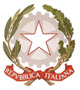 ISTITUTO COMPRENSIVO STATALE ANDORA / LAIGUEGLIAVia Piana del Merula, 3/1 - 17051 ANDORA (SV) -  Tel / Fax 0182  87361-87081 – C. F. 9 0 0 5 1 5 7 0 0 9 2E-MAIL : svic80500t@istruzione.it 	SITO WEB: www.icandoralaigueglia.netLa scuola ripropone per l’anno scolastico 2021/2022 lo sportello di ascolto nell’ambito del “Progetto territoriale rivolto al benessere psicologico relazionale scuola-famiglia”.Lo sportello d’ascolto è concepito come uno “spazio”, gestito da uno psicologo (Dott.ssa Elisa BALBIS), al quale possono accedere ragazzi, genitori ed insegnanti che sentano la necessità di un confronto. E’quindi uno spazio di consulenza e non di valutazione psicodiagnostica o di presa in carico terapeutica. I colloqui garantiranno assoluta riservatezza.I genitori potranno richiedere l’appuntamento per un colloquio a distanza (MEET) direttamente tramite l’indirizzo mail sportello.ascolto@icandoralaigueglia.netPer i ragazzi della Secondaria di Primo Grado, invece, lo sportello sarà attivo in presenza presso le sedi di Andora e Laigueglia in orario scolastico. Per accedere è necessario compilare l’autorizzazione di seguito riportata, debitamente compilata e firmata dai genitori. La presente autorizzazione ha valore annuale per i ragazzi che intendono rivolgersi allo sportello. Dovrà essere unicamente consegnata al referente dell’attività:Prof.ssa Roberta Carrer (Andora)Prof.ssa Giuseppina Mazzola (Laigueglia)Ins. Ilaria Tucci (Andora Primaria)Il/la sottoscritto/a______________________________________       padre – madre – tutoredell’alunno/a__________________________________________della classe________________ A U T O R I Z Z Ail/la proprio/a figlio/a ad usufruire del servizio sportello di ascolto per l’anno scolastico 2020/2021.Il sottoscritto, consapevole delle conseguenze amministrative e penali per chi fa dichiarazioni non corrispondenti a verità, ai sensi del DPR 245/2000, dichiara di aver effettuato la scelta/richiesta/dichiarazione in osservanza alle disposizioni sulle responsabilità genitoriali agli artt. 316, 337 ter e 337 quater del C.C., che richiedono il consenso di entrambi i genitori.Data________________________COGNOMENOMEFIRMA